A N U N Ț cu rezultatele finale la concursul organizat pentru ocuparea funcţiei vacante de șef serviciu la Serviciul Pregătire Profesională din cadrul Inspectoratului de Poliție Județean ArgeșDATA AFIŞĂRII: 22.01.2024R O M Â N I AMinisterul Afacerilor interne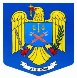 Inspectoratul General al Poliţiei Române  COMISIA DE CONCURSNr.crt.Cod candidatNotafinalăObservaţii1.4440607,09ADMIS